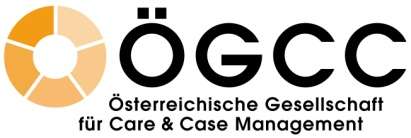 Antrag 

auf Anerkennung der Bezeichnung „zertifizierte Ausbilderin  (ÖGCC) / zertifizierter Ausbildner  (ÖGCC) Ich (Name einfügen), geb. am (TT.MM.JJJJ) in (Ort angeben), beantrage die Bezeichnung „zertifizierte Ausbilderin (ÖGCC) / zertifizierter Ausbilder (ÖGCC) bzw. „zertifizierte Prüferin (ÖGCC) / zertifizierter Prüfer (ÖGCC)“ und füge folgende, in den Zertifizierungsrichtlinien (ÖGCC) angeführten, notwendigen Nachweise bei (Nachweise auflisten).Nachweise:Ich bestätige die Richtigkeit aller Angaben._____________________________________________________________________________ Vermerk ÖGCC:Antrag stattgegeben am: